La résurrection de JésusNotre participation au Corps du Christ ressuscité garantie 
notre vie éternelle.Ceux qui enseignent des enfants devraient lire l’étude no 65 pour enfants.Prière. « Père Céleste, tu as envoyé ton Fils, Jésus, mourir pour nous. Nous te remercions de nous avoir donné la nouvelle vie par lui, en nous ressuscitant avec lui. Veuille employer cette étude pour faire connaître la puissance et l’autorité de ton fils Jésus, lesquelles tu as déployées lorsque tu l’as ressuscité d’entre les morts. »Commencez plusieurs semaines avant la saison de Pâques à préparer une célébration de la résurrection vivifiante de Jésus. Vous devriez planifier des événements spéciaux pour aider les croyants à apprendre quels ont été les événements entourant la mort de Jésus et sa victoire sur la mort.Préparez votre cœur et esprit, par la prière et par la Parole de DieuTrouvez dans les Évangiles les événements qui ont précédé la résurrection de Jésus.Samedi avant que Jésus soit mort — trouvez en Jean 12 : 1 à 11 …Ce qu’a fait Marie, la sœur de Lazare, de manière à préparer Jésus pour sa mort.Dimanche avant Pâques — trouvez en Matthieu 21 : 1 à 13 …Ce qu’avait prévu Zacharie il y a longtemps, sur ce que Jésus accomplirait par son entrée triomphale.Qui Jésus a chassés du temple.Lundi avant Pâques — trouvez en Marc 11 : 15 à 18 …Ce qu’a fait Jésus de sorte que les chefs religieux aient essayé de le faire mourir.Mardi avant Pâques — trouvez en Marc 11 : 27 à 33 …Pourquoi les chefs religieux qui s’étaient opposés à l’autorité de Jésus, ont refusé de répondre à sa question sur Jean-Baptiste.Mercredi avant Pâques — trouvez …En Marc 13 : 1-10 et 21`a 27, ce que Jésus a prévu au sujet de son retour futur.En Marc 13 : 10, ce que toutes les nations doivent entendre avant que Jésus ne revienne en gloire.En Marc 13 : 32 à 33, qui sait quand Jésus reviendra.Jeudi avant Pâques — trouvez en Marc 14 : 12 à 72 …Le rite que Jésus a décrété pendant la pâque.Sa prière de soumission au Père.Pourquoi le haut sacrificateur a déchiré sa robe longue dans la fureur.Qui a nié Jésus et, plus tard, a regretté.Vendredi avant Pâques — trouvez en chapitre 15 de Marc …Aux versets 1 à 11, qui on a libéré au lieu de Jésus.Aux versets 12 à 20, des manières dont des soldats ont raillé Jésus.Aux versets 21 à 39, ce que le centurion responsable d’exécuter Jésus a dit à son sujet.Aux versets 40 à 47, ce qu’on a fait avec le corps de Jésus.Trouvaille en Jean 5 : 24 à 29 qui ramènera de la mort les pieux et les impies.Trouvaille en Luc  chapitre 24 : En quel jour de la semaine Jésus s’est ressuscité (verset 1).La parole de Jésus qu’un ange a rappelée aux disciples (2 à 9).Ce que le Christ ressuscité a expliqué à deux voyageurs de manière à faire brûler leur cœur (des versets 10 à 35).Comment Jésus a montré qu’il n’était pas un fantôme (36-45).De quel sujet Jésus dit à ses disciples de témoigner (46 à 48).Trouvez en Actes 1 : 3 pendant combien de jours Jésus s’est entretenu avec ses disciples.Trouvez en Actes 1 : 1 à 9 la dernière promesse que Jésus à fait pour ses disciples.Trouvez en 1 Corinthiens 15…Quel espoir auraient les croyants, si Jésus ne s’était pas ressuscité d’entre les morts (12 à 20).Pourquoi Jésus s’appelle le « dernier Adam » (21 à 26 et 45 à 50).De quelle manière notre nouveau corps sera différent (27 à 44).Trouvez en Actes 2 : 22 à 36 l’importance que Peter a attachée à la résurrection de Jésus, lorsqu’il a proclamé les Bonnes Nouvelles le jour de Pentecôte.La résurrection de Jésus est la vérité centrale que les apôtres ont annoncée à chaque fois qu’ils ont témoigné pour le Christ. Voir des exemples en Actes 3 : 12-21. 4 : 1-3. 13 : 15 à 41. 17 : 2-3. 26 : 1-23.Projetez avec vos collègues des activités d’avant et d’après Pâques.Rendez visite à des amis et à des parents pour leur expliquer les nouvelles joyeuses de la résurrection de Jésus et comment y participer.Aidez chaque croyant à témoigner, comme Paul a fait en actes 22 : 1 à 22, comment sa rencontre avec le Christ l’a changé.Planifiez avec vos collègues un culte spécial de Pâques.Choisissez les activités adaptées aux besoins courants et aux coutumes locales, en n’importe quel ordre.Faites aux enfants présenter le drame, la poésie et les questions qu’ils ont préparés.Racontez les événements précédant la résurrection de Jésus (partie 1). Racontez ou dramatisez la résurrection de Jésus à partir de Luc 24.Expliquez comment la résurrection de Jésus est extrêmement importante.Dieu relie notre vie éternelle à un fait historique. Jésus s’est ressuscité d’entre les morts et ressuscitera les croyants repentants en tant que membres de son corps, Eph. 2 : 4 à 6; 1 Cor. 12 : 27; et Rom. 6 : 5 à 11.La résurrection de Jésus, tout comme sa mort, fait partie intégrale de son œuvre salvatrice. Par son sang, il a racheté la rémission de nos péchés, et par sa résurrection il assure notre vie éternelle, 1 Cor. 15 : 17 à 26.Après la mort, nous ne serons ni des fantômes ni des réincarnés. Nous reviendrons à la vie, la vie éternelle, en la présence glorieuse du Christ, et nous le verrons tête à tête. Apo. 22 : 3 à 5 et 1 Jean 3 : 2.Expliquez les grandes vérités décrites en 1 Corinthiens 15 (partie 1).Apprenez par cœur Jean 11 : 25.Pour présenter le Repas du Seigneur, expliquez comment le Christ ressuscité est présent spirituellement quand on mange le pain.Formez des groupes de deux et de trois, pour que les croyants s’encouragent les uns les autres, pour faire des plans et pour prier les uns pour les autres.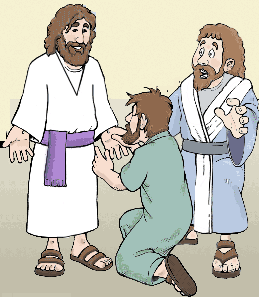 